                Boys & Girls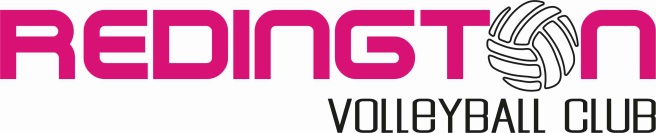    Summer Volleyball         Skills Camp                     June 10th – 13th, 2019At Emily Gray Jr. High Gym                 11150 East Tanque Verde Road, Tucson, AZ 857499:00 AM – 11:30 AM  (youth entering 1st – 8th grades) --$70WEAR: Tennis shoes, athletic shorts, & T-shirt    Knee-pads—(OPTIONAL, NOT REQUIRED)BRING: Water bottle (LABELED with name)GET: Club level volleyball instruction, camp t-shirt, FUN learning new skills with new friends!Players can advance their volleyball skills with club level coaches, high school coaches, and local high school athletes!
The summer camp is geared to introduce and build athletic skills in a fun and positive environment.  Open to boys or girls in any school district.Register online and bring form to the first day of camp:  redingtonvolleyball.comOr you may complete form below, cut, and return with payment.To receive a camp t-shirt, register by May 27th! *Please complete one form per child.*PARTICIPANT NAME: __________________________________________  Circle:        Boy        Girl          AGE: _____ PARENT/GUARDIAN NAME:____________________________________________  PHONE: __________________________ADDRESS: ______________________________________________  CITY & STATE: ______________  ZIP: ___________EMAIL: _________________________________SCHOOL CHILD ATTENDS: ____________________________________GRADE FOR 2019-2020: ________T-SHIRT SIZE (circle):	Youth S	      Youth M      Youth L	   Adult --      S     M     L     XL     XXLRedington Volleyball Camp Media Release/ Player WaiverRedington Volleyball regularly updates their website, Facebook page and promotional literature with pictures of athletes and teams throughout the season. I hereby agree that Redington Volleyball Club and coaches may use images of my child on its website or in promotional literature. These images may include, but are not limited to, photographs, video, and other multimedia images. Redington Volleyball Club and coaches may use these images on its website, Facebook page, promotional or informational literature and any other medium related to the function of Redington Volleyball.  I understand these images may be used by Redington Volleyball Club and coaches, in conjunction with its sponsors.  I agree to indemnify and hold harmless Redington Volleyball Club, its director, officers, and coaches from and against any and all liability arising out of or in any way connected with the use or publication of these images. I hereby grant permission for__________________________________ to participate in the 2019 Redington Volleyball Camp. I represent & warrant to you that the camper is physically & mentally able to participate in all camp activities.  I have no knowledge of any physical impairment that would be affected by the above named camper’s participation in the camp program. I hereby authorize the staff of Redington Volleyball Club to act for me according to their best judgment in any situation that may arise during the camp. In any emergency requiring medical attention, I hereby waive & release the camp, support staff, and any/all facilities, including potential transportation to a medical facility, except for injury directly resulting from gross negligence or willful misconduct.  Insurance is not provided by Redington Volleyball Club.PARENT/GUARDIAN SIGNATURE: _____________________________________________________*Please send form with check payable to: Redington Volleyball Club.Mail to: ATTN: RVC 2019 Summer Camp   814 S. Sierra Nevada Dr.  Tucson, AZ    85748	